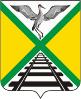 Совет муниципального района"Забайкальский район"РЕШЕНИЕпгт. Забайкальск25 февраля 2022 года                                                                                        № 73В соответствии с Федеральным Законом от 21.12.2001 года № 178-ФЗ "О приватизации государственного и муниципального имущества", на основании ст. 24 Устава муниципального района «Забайкальский район», Совет муниципального района «Забайкальский район» решил:Утвердить прогнозный план приватизации муниципального имущества муниципального района «Забайкальский район» на 2022 год согласно Приложению№1.       2.Опубликовать (обнародовать) настоящее решение  в порядке, установленном Уставом муниципального района «Забайкальский район»  и разместить  на официальном сайте муниципального района «Забайкальский район» в информационно-телекоммуникационной сети «Интернет» www.zabaikalskadm.ru       3. Настоящее решение вступает в силу на следующий день после официального опубликования (обнародования).И.о. Главы муниципального района«Забайкальский район»                                                     В.Н. БеломестноваПрогнозный План приватизации муниципального имуществамуниципального района «Забайкальский район» на 2022 годРаздел 1Основные направления и задачи приватизацииПрогнозный план приватизации разработан в соответствии с Федеральным Законом от 21.12.2001 года № 178-ФЗ "О приватизации государственного и муниципального имущества", в целях реализации мероприятий муниципальной программы «Управление муниципальной собственностью муниципального района "Забайкальский район" (2020-2026 годы)», утвержденной постановлением Администрации муниципального района "Забайкальский район" от 17.06.2020 года № 454.Основными целями реализации имущества муниципального района «Забайкальский район» являются:- получение дополнительных доходов в бюджет муниципального района «Забайкальский район»;- уменьшение бюджетных расходов по содержанию и эксплуатации имущества;- создания условий для развития рынка недвижимости и расширения налогооблагаемой базы.Раздел 2Об утверждении прогнозного плана приватизации муниципального имущества муниципального района «Забайкальский район» на 2022 годПриложение № 1                                                           Утверждено решением Совета                                                                                                        муниципального района «Забайкальский район»                                                                          25 февраля  2022 года № 73№ п/пНаименованиеСпособ приватизацииАдрес местонахожденияХарактеристика объектаНежилое помещениеОткрытый аукцион в электронной формеЗабайкальский край, Забайкальский район,пгт. Забайкальскул. Железнодорожная, 4 пом.3Год ввода в эксплуатацию 1981, общая площадь 154,5 кв.м., кадастровый номер 75:06:080363:918